								Autism’Aide 35 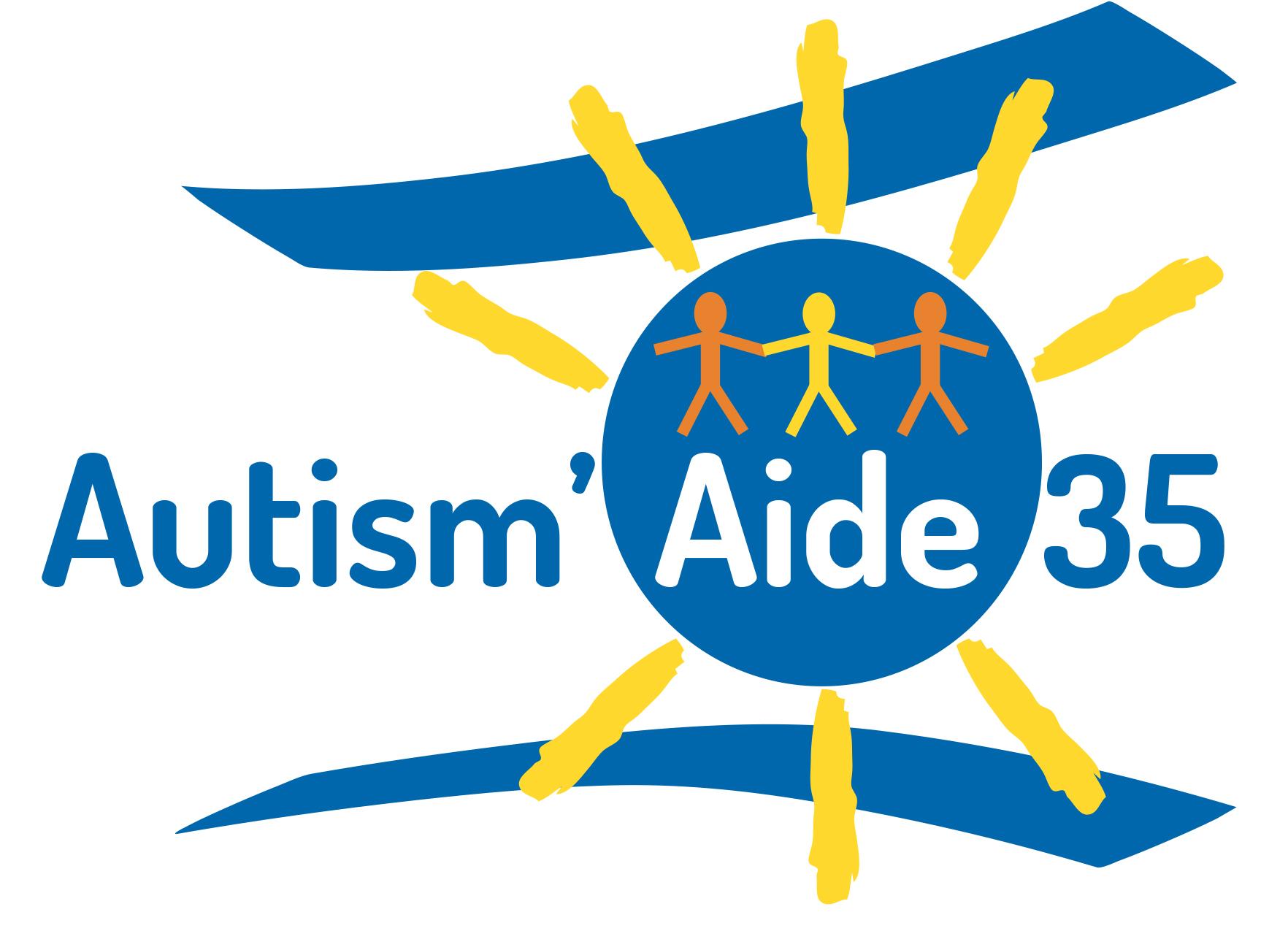 40 Rue Danton         				     35000 RENNES 						(pas d'accueil physique à cette adresse)-----------------------------BULLETIN D’ADHÉSION-------------------------------		A compléter et à retourner à : Autism’Aide 35 -  40, rue Danton - 35000 RENNES Nom :_____________________________________________ Prénom :____________________________________________Adresse :_____________________________________________________________Code postal :______________________ Ville :______________________________________________________________________Tél :_______________________Adresse email :______________________________________ Profession :_________________________________________Si adhésion couple parent :Nom :_____________________________________________ Prénom :____________________________________________Adresse :______________________________________________________________Code postal :_____________________Ville :_______________________________________________________________________Tél :_______________________Adresse mail : _______________________________________ Profession :_________________________________________Je souhaite  (cocher la case de votre choix) :❒ Adhérer au tarif individuel - 20 Euros  	     			 	    ❒ par chèque❒ Adhérer au tarif couple parent - 35 Euros     				    ❒ en espèceJ’adhère en qualité de :   ❒ parent 		  	❒ grand parent, famille ou ami  	❒ personne avec TED  			      ❒ professionnel      	❒ personne morale  			❒ adulte AspergerPour les parents :	Prénom de votre enfant : ____________                         Pour les professionnels : (à compléter si vous le souhaitez)                Année de naissance : ________________                                       (à compléter si vous le souhaitez)La situation de votre enfant majeur ou mineur :					      ❒Domicile à temps plein      ___________________ ❒ IME /IMPRO                      _________________        Fonction principale et lieu(x) d’exercice❒ Domicile à temps partiel  ___________________ ❒ IME/IMPRO+scolarisation__________ heures        _______________________________                                                                            ❒ Orthophonie                       ___________________ ❒ Hôpital de jour	     __________________        ______________________________________❒ Sessad                                   __________________   ❒ Hôpital de jour+scolarisation  ________heures        Activités liées  à l’autisme : _______________❒Maternelle                            _______ heures/sem     ❒ MAS                                   __________________       ______________________________________ ❒ AVS                                        ___________________ ❒ FAM                                   __________________       ______________________________________❒ CLIS			___________________ ❒ Foyer occupationnel       __________________       Pour les adultes asperger :❒ UPI			_______________  ❒ Foyer de vie	      __________________      Votre activité :__________________________❒ Ecole primaire		__________________   ❒ ESAT (CAT)		      __________________      ______________________________________❒ Collège, lycée		__________________   ❒ Hôpital psychiatrique      __________________      ______________________________________❒ Emploi milieu ordinaire    ___________________ ❒ Autre		      __________________     _______________________________________   ____________________________________________________________________________________     ______________________________________     N° Siret : 797 743 051 00014    	adresse e-mail : autismaide35@gmail.com		www.autismaide35.com